To:  All StaffSubject:  Want to do some good? Support our giving campaign!This is the time of year when we all come together to make a difference. And we do just that with United Way of King County and its programs to ensure that people have homes, students graduate and families are financially stable. Those are all goals I can get behind!Our United Way campaign will take place [DATES]. Stay tuned for more information about all of our exciting campaign activities. But first, let’s get warmed up: Test your knowledge on education in our area.Please feel free to contact me if you have any questions or want to get more involved with the campaign. We all do great work here—so let’s make great work happen all around our community too.Sincerely,[NAME]P.S.  Keep up with United Way on Facebook! #UWKC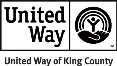 Dear staff, There’s something about the power of people coming together for a cause. It’s energizing. It’s contagious. And it can do a huge amount of good, especially for people in need.Our community—where we live, work and play—does have people who are struggling, be it financially, with homelessness or with hunger. And they need compassionate people to help them through. That’s why our workplace campaign is so important. Let’s come together to make sure these goals happen:More people have homes. Your support of United Way will give thousands of people emergency shelter until they can get back on their feet. It will also provide the medical and mental health support they need to avoid becoming homeless again.Students are graduating. Without a high school diploma, a young person’s job prospects are dim. Your gift will help students get their education back on track so they can reach a stable career.Families are on their way to financial stability. Your gift will help people out of poverty in both large and small ways. United Way’s Fuel Your Future program feeds thousands of kids healthy food in school and in the summer so their parents can continue to make ends meet.Charitable giving is a personal decision, and everyone’s interest area and comfort level are different. The key is that we can all play a role in building a stronger community. Every dollar you give can—and will change lives. Let’s make a difference together during this campaign time. Thank you for giving what you can to help people in need right here in our community.Sincerely, [CEO/Senior manager signature]